Управление образования администрации  Сергачского района Муниципальное бюджетное общеобразовательное учреждение                 Сергачская средняя общеобразовательная школа № 6Секция «Окружающий мир»«Удивительный крахмал»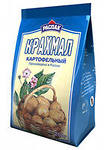 Работу выполнила:               Буслаева Дарья, 10 лет  Научный руководитель:                                                                                                                               Лаптева Марина Николаевна,                                                                                           учитель начальных классов.2014 годг. СергачОглавление:Введение..........................................................................  3Основная часть2.1.Теоретическая часть2.1.1. В далёком прошлом………………………………………42.1.2.Свойства крахмала………………………………………...52.1.3. Влияние крахмала на организм человека……………….62.1.4. Применение крахмала в производстве ………………… 92.2 Практическая часть2.2.1. Обнаружение крахмала в листьях………………………112.2.2. Получение крахмала из корнеплода …………………...122.2.3. Обнаружение крахмала в различных продуктах питания, средствах гигиены и косметики с помощью качественной реакции…………………………………………………………..133.Заключение……………………………………………………164. Список используемой литературы…………………………17ВВЕДЕНИЕ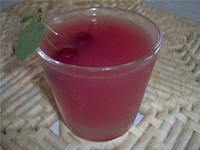 Однажды, мама мне сварила  кисель, и я спросила, из чего его готовят. Она сказала, что из крахмала. Я решила узнать, какое значение он имеет для человека, как  образуется и где применяется?Предмет исследования: крахмал.Цель исследования:  изучение  влияния крахмала на организм человека.Задачи исследования:  собрать и изучить информацию о крахмалеизучить  свойства крахмалаполучить крахмал в домашних условиях определить содержание крахмала в продуктах питания узнать о сфере применения крахмалаВ основу проекта  положена гипотеза:Употребление крахмала  вреда  здоровью человека не приносит.Если я подробнее изучу  крахмал, познакомлюсь с его свойствами, то эти знания помогут мне оценить пользу и вред продуктов, которые мы потребляем в пищу, и дадут возможность внести изменения в свой рацион питания.                                                                                                                                                                      О  результатах исследования я расскажу одноклассникам на уроках окружающего мира, познакомлю их  с технологией опытов по обнаружению крахмала в продуктах питания, его использовании.2.ОСНОВНАЯ ЧАСТЬ2.1. Теоретическая часть2.1.1. В далёком прошлом             Русское слово «крахмал» является заимствованием из немецкого языка (Kraftmehl), в котором слово составлено из двух – «сила» и «зерно».      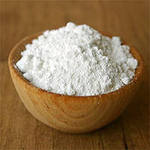 Производство крахмала было известно в глубокой древности. По свидетельству ряда античных писателей, пшеничный крахмал получали на островах Средиземного моря, в Древней Греции и Риме. Зерна пшеницы замачивали подслащенной водой в деревянных чанах, подвергали брожению, после чего разминали ногами, затем массу пропускали через льняную ткань или сито; полученную крахмальную суспензию осаждали в специальных отстойниках, сырой крахмал намазывали на камни и высушивали на солнце. Начало производства крахмала из пшеницы в других европейских странах относится к XVI в., а в XVII в. почти одновременно с распространением культуры картофеля, завезенной из Америки, стали получать картофельный крахмал. Более широко распространилось производство картофельного крахмала почти во всех странах Европы в конце XVIII в. после изобретения ручной тёрки. 2.1.2. Свойства крахмала          Крахмал – безвкусный порошок белого цвета, нерастворимый в холодной воде. Под микроскопом видно, что это зернистый порошок. При сжатии в руке,  издаёт характерный «скрип», вызванный трением частиц.  В горячей воде набухает (растворяется), образуя коллоидный раствор— клейстер.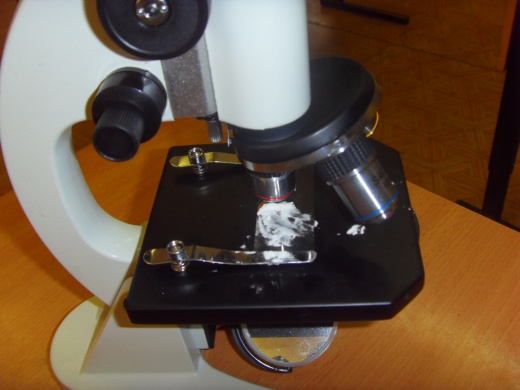           Крахмал, являясь одним из продуктов фотосинтеза, широко распространен в природе. Для растений он является запасом питательных веществ и содержится в основном в плодах, семенах и клубнях. Наиболее богато крахмалом зерно злаковых растений: 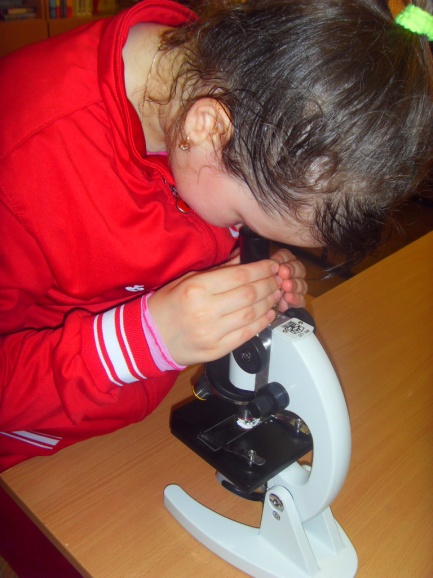 риса (до 86 %)пшеницы (до 75 %)кукурузы (до 72 %)клубни картофеля(25%)     Крахмал – это сложный углевод. Он обладает высокой энергетической ценностью и легкой усвояемостью. Быстро проходя по желудочно-кишечному тракту,  крахмал превращается в глюкозу и усваивается организмом буквально за 3-4 часа, то есть наш организм в максимально быстрый срок насыщается энергией.2.1.3.  Влияние крахмала на организм человека     Крахмал может быть двух типов — природным и рафинированным. При употреблении в пищу продуктов с первым (содержится в злаках и овощах) не случится ничего плохого.        Крахмал является сложным углеводом с очень высокой энергетической ценностью. При прохождении по желудочно-кишечному тракту он преобразуется в глюкозу, которая усваивается организмом буквально за несколько часов. Благодаря этому в течение небольшого времени мы получаем большое количество энергии.                                                       Польза:крахмальные зерна богаты таким микроэлементом, как калийкрахмал способен эффективно снижать уровень холестерина в крови и в печени, то есть оказывает антисклеротическое действие на организмпомогает выводить излишки воды из организма человека: особенно важно это качество крахмала для людей с больными почками, или в похмельный периодбольшая концентрация неочищенных углеводов в зернах крахмала содействует организму в общей борьбе с воспалительными процессами и развитием опухолей, ростом патогенных клетоккрахмал обязателен для рациона питания людей, страдающих сахарным диабетом, так как его присутствие в пищевом тракте снижает скорость и интенсивность всасывания сахара в кровь человека, чем понижает уровень сахара после приема пищикрахмал – самый ценный, в плане энергетической подпитки организма, углевод, что дает ему 40-50% энергии касательно всего рациона, и до 80% обеспечивает организм в потребности суточной нормы углеводовкрахмал участвует в поддержании уровня иммунитета человекаактивизирует  синтез витамина В2, что помогает нормальному обмену веществ и пищеварениюкрахмал влияет на понижение кислотности в пищевом тракте, а также имеет обволакивающие свойства, которые эффективно снижают риски язвенных образований в желудке      А для того, чтобы крахмалистые овощи лучше усваивались в нашем организме, нужно добавлять к ним жиры: растительное масло, сливки, сметану. Сочетая жиры с такими овощами, как патиссон, кукуруза, редька, тыква, хрен, сельдерей, которые содержат в себе крахмалы, вы обогащаете свой организм витаминами и микроэлементами.      Также крахмалистые овощи можно сочетать с некрахмалистыми или же умеренно крахмалистыми (кабачок, морковь, свекла, баклажан), вреда не будет. Однако, лучше всего готовить их на пару или же есть в сыром виде, чтобы сохранить по максимуму все полезные вещества.          На основании этого, зная потребность организма в энергии при разных занятиях, и содержание углеводов в различных пищевых продуктах, можно составлять сбалансированные пищевые рационы. В среднем суточное потребление углеводов должно составлять около 500 г.    Польза и вред крахмала содержащегося в продуктах были хорошо известны в старину. При ожогах картофель разрезали и прикладывали к пораженному месту, чтобы снять боль, уменьшить раздражение кожи, устранить воспалительный процесс. Учеными доказана польза «бабушкиных рецептов», в которых крахмал использовался для лечения язвенных поражений желудка и нормализации пищеварения.Вред:Свойства крахмала таковы, что его нельзя смешивать с белковыми продуктами, которые требуют для своего переваривания щелочную кислоту, такую нужную для усвоения крахмала, а это приводит в свою очередь к оседанию в клетках жировых отложений, а значит, питание будет приносить больше вреда, чем пользы. При употреблении  модифицированного крахмала (содержится в белой муке высшего сорта) повышается риск приобретения таких заболеваний, как ожирение, нарушение гормонального равновесия, патология глазного яблока, повышение уровня инсулина во время процесса пищеварения. В таких случаях необходимо прилагать усилия для сведения употребления такого вида крахмала к минимуму, хотя в действительности полностью отказаться от него будет сложно.Итак, крахмал вреден только в избытке. Если же употреблять его не больше нормы, то он становится отличным источником жизненной энергии.2.1.4. Применение  крахмала в производстве      Крахмал имеет чрезвычайное высокое применение в различных отраслях промышленности.  Его перерабатывают в патоку и глюкозу.  Пищевая промышленность является одним из крупнейших потребителей крахмала и крахмалопродуктов. Кроме того, большое количество крахмала продаётся в виде конечного продукта для домашнего использования.      Немодифицированные и модифицированные крахмалы, глюкоза используют в пищевой промышленности с одной или несколькими из следующих целей: как  клейстеризованный крахмал, кисель. в качестве загустителя, благодаря вязким свойствам (в супах, детском питании, соусах, подливах.)как наполнитель, входящий в состав твёрдого содержимого супов, пирогов. как связующее для закрепления массы и предотвращения высыхания в процессе приготовления- (колбасы и мясные продукты). как стабилизаторы, благодаря высокой способности крахмала удерживать влагу. Применение глюкозы в некоторых сортах дрожжевого хлеба и хлебобулочных изделий обладает несомненными преимуществами, так как глюкоза напрямую усваивается дрожжевыми клетками, вследствие чего, ферментация проходит полнее и быстрее. Кроме того, глюкоза придаёт золотистый цвет корочке и продлевает срок хранения хлеба. Крахмал используется  для производства многих видов конфет; таких как желейные конфеты, ирис, твёрдые и мягкие жевательные резинки, карамель, помадка и рахат-лукум.          Крупнейшим потребителем крахмалов является бумажная промышленность. Крахмал является распространённой основой для производства клея, который чаще всего применяется для склеивания бумаги к таким материалам, как стекло, минеральная вата и глина.     Также применяется в медицине: он используется как наполнитель, в хирургии для приготовления неподвижных повязок, как обволакивающее при заболеваниях желудочно-кишечного тракта.2.2  Практическая частьДля определения нахождения в продуктах крахмала я использовала его способность давать синюю окраску при взаимодействии с йодом2.2.1.Обнаружение крахмала в листьях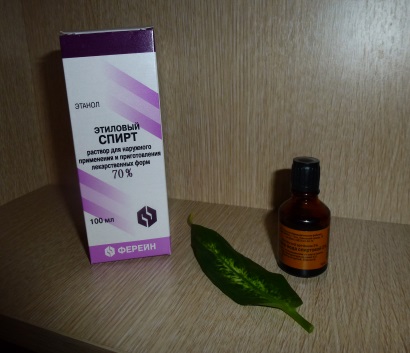                       Для этого мне понадобится:-Лист растения-спирт этиловый 70%-йодПосле 8 часового  освещения срезала лист Диффенбахии.  После чего на 1 минуту его поместила в кипящую воду( рис.1), а затем на несколько минут в горячий спирт. Спирт приобрел зеленоватый цвет (рис. 2).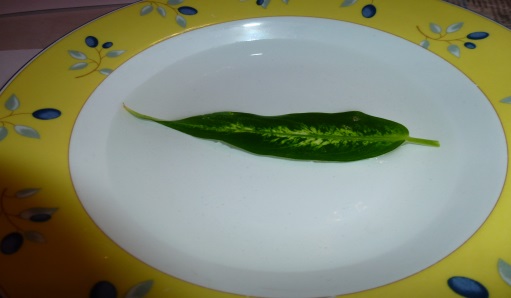 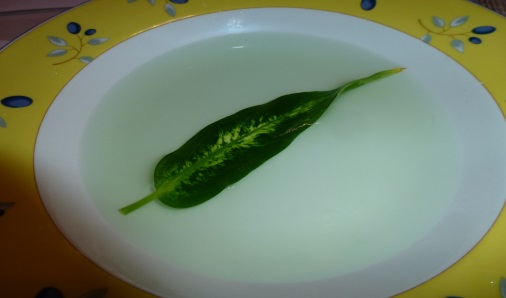                                рис.2                                                    рис.1 Промытый водой  лист  залили  спиртовым раствором йода( рис.3). 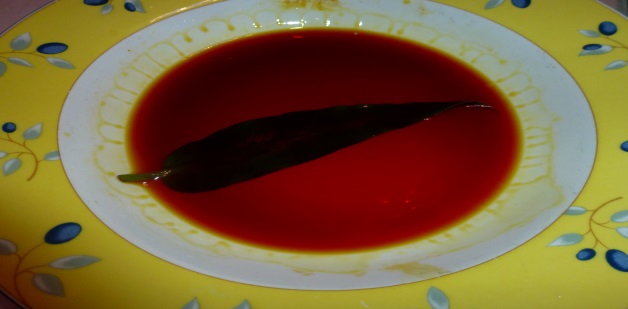 рис.3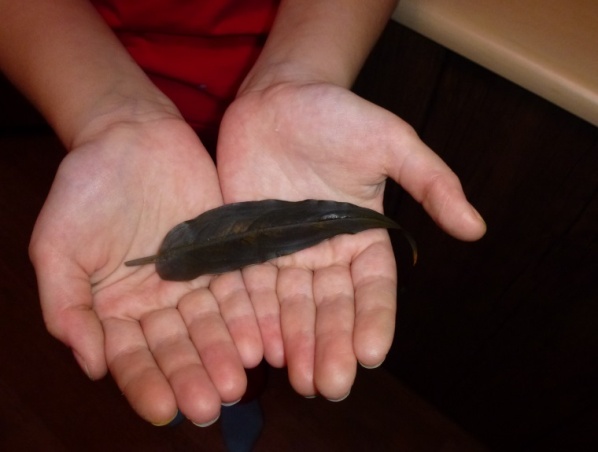  Вся листовая пластинка  окрасилась в  сине-фиолетовый цвет.Изменение окраски раствора йода является качественной реакцией на крахмал. Интенсивность окраски зависит от количества крахмала.                                                                При  освещении  листа в результате фотосинтеза образуется глюкоза, которая в процессе полимеризации, превращается в крахмал. Этим можно объяснить окрашивание  листа в  синий цвет.2.2.2. Получение крахмала из корнеплода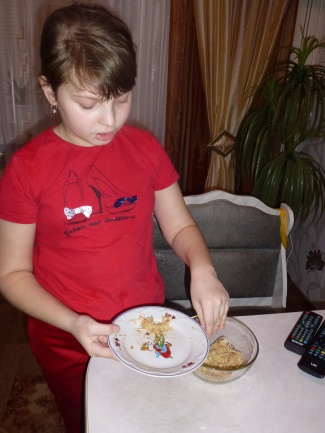 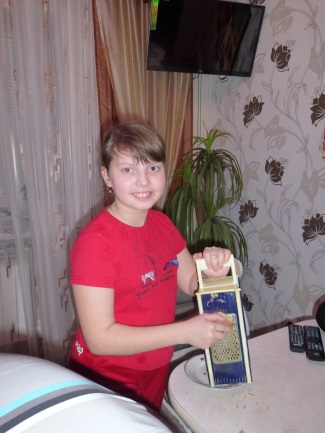 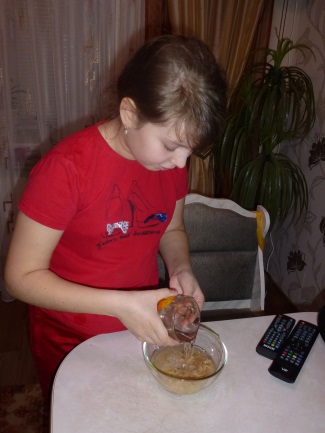 Возьмем  несколько клубней, помоем, разотрем на терке и  зальем холодной водой.  Вода  вымывает крахмал из ткани и осаждает его на дно посуды.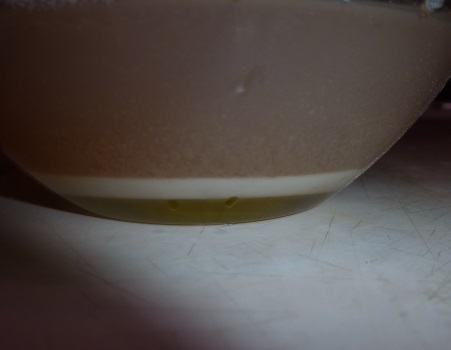 Потом воду несколько раз меняем до тех пор,  пока, сливаемая вода не станет чистой и  бесцветной.  На дне посуды остается сероватое вещество, которое остается лишь высушить,  после чего получается крахмал. 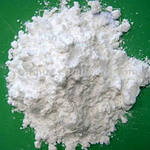 2.2.3.Обнаружение крахмала в различных продуктах питания, средствахгигиены и косметики с помощью качественной реакции.Вывод:1. Крахмал накапливается в семенах, клубнях, корнеплодах и плодах растений как запасной питательный углевод, а так как человек употребляет растительную пищу, то крахмал – основной углевод пищи человека. Все мучные продукты (мука производится из зерен пшеницы) и крупы содержат крахмал.2. В некоторые продукты (йогурты, мороженое, творожки, крема) крахмал добавляют как загуститель.3. Средства гигиены (детская присыпка) и косметика (пудра, тени, румяна), а также лекарственные препараты, содержат крахмал в качестве наполнителя.ЗАКЛЮЧЕНИЕ        Я  много узнала о крахмале, его свойствах, в чём содержится и где  применяется. В результате проведенных опытов я  установила, что многие продукты содержат крахмал. Как же сделать правильный выбор?Совсем отказываться от крахмалосодержащих продуктов не надо, точнее даже важно, чтобы они были в рационе. Но! Их должно быть не более 20 процентов от всей пищи.  Крахмал не враг нашему здоровью. Больше  нужно двигаться, заниматься спортом, есть свежие фрукты и овощи, поменьше булочек и полуфабрикатов. Ешьте натуральные продукты и будьте здоровы!КРАХМАЛ – очень важный для всех углевод,Источник энергий для наших работ.Его получаем мы с пищей тогда,Когда из растений берется еда.4.СПИСОК ИСПОЛЬЗУЕМОЙ ЛИТЕРАТУРЫ1. Википедия2. Д. В. Колесов, Р. Д. Маш, И. Н. Беляев Биология. Человек, учебник для 8классов общеобразовательных школ, М., 2004Интернет- ресурсы:http://www.tradeeasy.com/manufacturers/food/starch.htmlпорядковыйномерпродуктрезультат1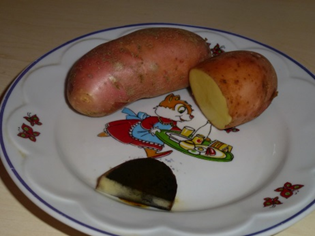 большое содержание крахмала2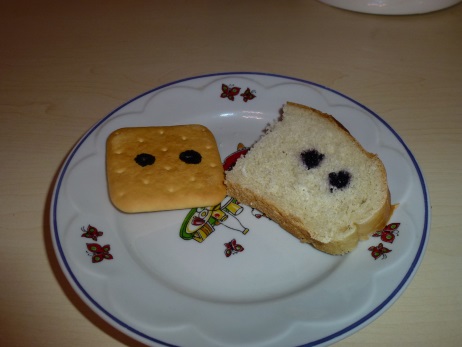 большое содержание крахмала3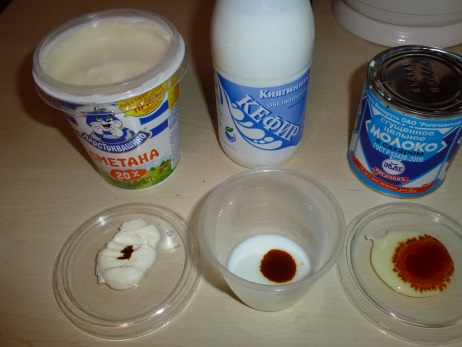 в кефире и сгущенном молоке крахмал отсутствует. В сметане присутствует как загуститель.4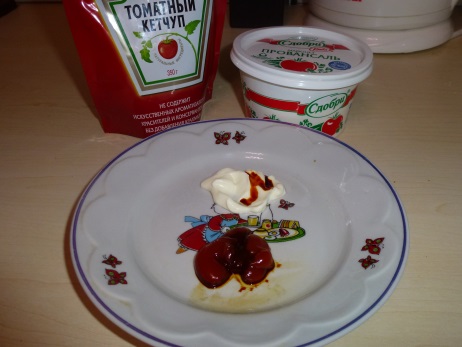 в майонезе крахмал отсутствует. В кетчупе присутствует в большом количестве.5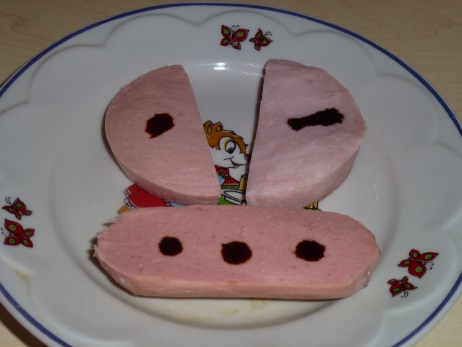 крахмал присутствует во всех образцах. Но очень большое содержание в ветчине.6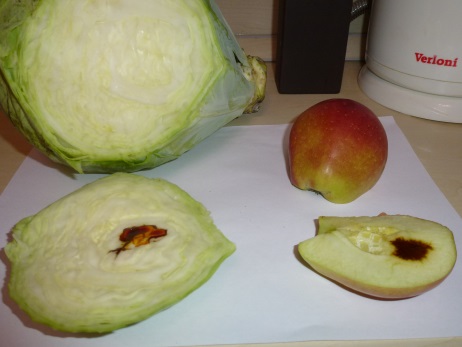 в капусте крахмала нет.В яблоке незначительное содержание крахмала.7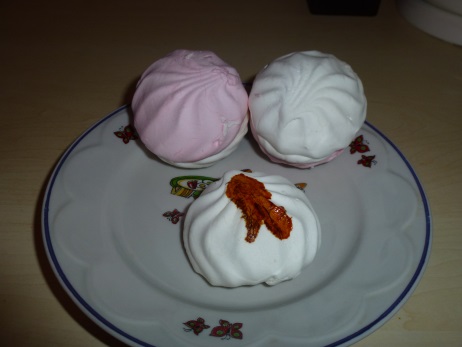 в зефире крахмала нет.8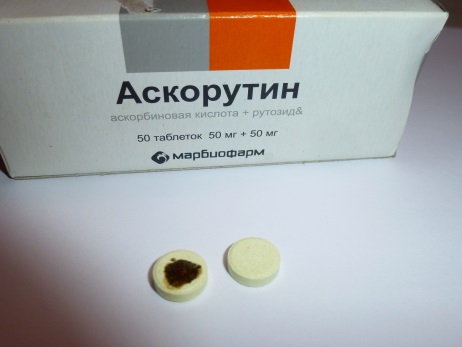 крахмалприсутствуеткак  наполнитель.9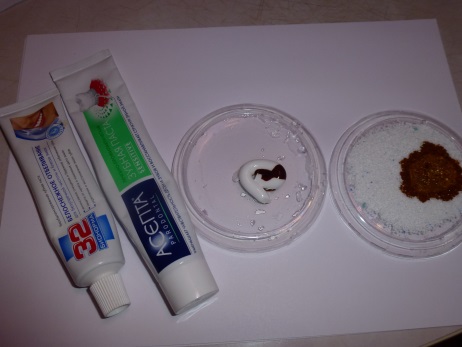 Встиральном порошке и зубной пасте крахмала нет.10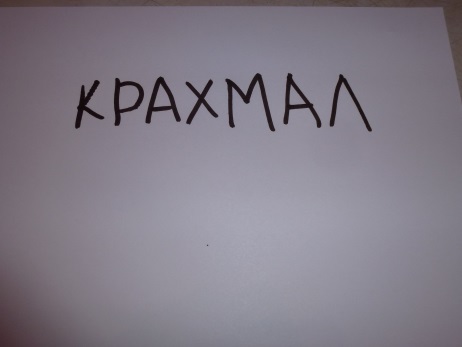 крахмалприсутствует– как клеящееВещество.